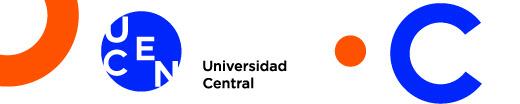 UNIVERSIDAD CENTRAL DE CHILEVICERRECTORÍA ACADÉMICAFORMULARIO CONCURSO BUENAS PRÁCTICAS DOCENTES 2021INFORMACIÓN GENERALTÍTULO DATOS DEL CURSO EN QUE SE IMPLEMENTÓOBJETIVO GENERAL O PROPÓSITO DE LA PRÁCTICADESCRIPCIÓN GENERAL DE LA PRÁCTICA DOCENTE PRESENTADAEVALUACIÓN DE LA PROPUESTA. VALORES INCORPORADOS. Continuidad, Transferencia y evaluación en el tiempo:Señale las acciones a implementar para gestionar la continuidad del proceso y su transferencia y evaluación permanente:EVALUACIÓN DE LA PRESENTACIÓNLas presentaciones de las prácticas docentes serán evaluadas de acuerdo a lo señalado en las bases de este concurso.PRESENTACIÓN DEL PROYECTO Instrucciones generales:Utilizar fuente Times New Roman N° 11Por favor no escriba todo el texto con mayúsculaNo sobrepase la extensión máxima permitida para cada secciónNombre que daría a la Buena Práctica Docente realizada Carrera (s) Asignatura (s) y nivel(es) en que se dictaN° de cursos en que se implementóN° total de estu-diantesAño y semestre(s) en que se implementóNombre/ApellidosDocente responsableRUTTipo de contrato (jornada u honorarios)Se espera una descripción que se considere::Descripción de las estrategias didácticas o metodológicas que se han incorporado en la “buena práctica”, detallando las etapas que se siguió Descripción de estrategias comunicativas y/o de interacción con los y las estudiantes, que se han incorporado en la “buena práctica” detallando algunas ideas claves que se aplicaron en el procesoDescripción de otros aspectos que Ud. aplicó y que le llevan a considerar que es un aspecto relevante para considerar esta forma de hacer doencia como una “buena práctica”Descripción de los aprendizajes de los y las estudiantes que participaron en esta “buena práctica”. Apoyándose en las calificaciones, así como también en las opiniones que Ud. pudo recoger de ellos y ellas. Esto es, la evaluación de la práctica que le permite considerar esta forma de hacer docencia  como una práctica efectiva de enseñanza-aprendizaje o evaluación (Máximo 1200 palabras).Descripción de los valores institucionales que en su opinión se destacaron en el proceso de esta “buena práctica”. Breve fundamentación de su opinión (600 palabras)Acciones de ContinuidadIndique si Ud. piensa volver a aplicar esta “buena práctica”Acciones de transferenciaDescriba, desde su perspectiva, cómo cree que esta “buena práctica” podría aplicarse en otras asignaturas (transferencia)Acciones de EvaluaciónSeñale  coómo cree Ud. que podría enriquecer la evaluación de esta “buena práctica” de aplicarse en el futuro